訪問看護利用申込書希望利用内容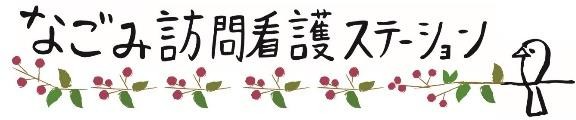 ご依頼いただき、ありがとうございます。お手数ですが、わかる範囲でご記載いただけますと幸いです。申込日：　　　年　　月　　日ご依頼くださった方のご所属：　　　　　　　　　　　　　　　　　　お名前：ご依頼いただき、ありがとうございます。お手数ですが、わかる範囲でご記載いただけますと幸いです。申込日：　　　年　　月　　日ご依頼くださった方のご所属：　　　　　　　　　　　　　　　　　　お名前：ご依頼いただき、ありがとうございます。お手数ですが、わかる範囲でご記載いただけますと幸いです。申込日：　　　年　　月　　日ご依頼くださった方のご所属：　　　　　　　　　　　　　　　　　　お名前：ご依頼いただき、ありがとうございます。お手数ですが、わかる範囲でご記載いただけますと幸いです。申込日：　　　年　　月　　日ご依頼くださった方のご所属：　　　　　　　　　　　　　　　　　　お名前：ご依頼いただき、ありがとうございます。お手数ですが、わかる範囲でご記載いただけますと幸いです。申込日：　　　年　　月　　日ご依頼くださった方のご所属：　　　　　　　　　　　　　　　　　　お名前：ご依頼いただき、ありがとうございます。お手数ですが、わかる範囲でご記載いただけますと幸いです。申込日：　　　年　　月　　日ご依頼くださった方のご所属：　　　　　　　　　　　　　　　　　　お名前：ご依頼いただき、ありがとうございます。お手数ですが、わかる範囲でご記載いただけますと幸いです。申込日：　　　年　　月　　日ご依頼くださった方のご所属：　　　　　　　　　　　　　　　　　　お名前：ご依頼いただき、ありがとうございます。お手数ですが、わかる範囲でご記載いただけますと幸いです。申込日：　　　年　　月　　日ご依頼くださった方のご所属：　　　　　　　　　　　　　　　　　　お名前：フリガナフリガナフリガナ性別性別生年月日年齢利用者氏名利用者氏名利用者氏名男・女男・女大正・昭和・平成・令和・西暦　　　年　　　月　　　日歳電話番号　　　　　－　　　　－電話番号　　　　　－　　　　－電話番号　　　　　－　　　　－住所住所〒　　　－〒　　　－携帯番号　　　　　－　　　　－携帯番号　　　　　－　　　　－携帯番号　　　　　－　　　　－住所住所〒　　　－〒　　　－フリガナフリガナフリガナ住所住所〒　　　－〒　　　－緊急連絡先
氏名緊急連絡先
氏名続柄住所住所〒　　　－〒　　　－電話番号　　　　　－　　　　－電話番号　　　　　－　　　　－電話番号　　　　　－　　　　－特記事項特記事項携帯番号　　　　　－　　　　－携帯番号　　　　　－　　　　－携帯番号　　　　　－　　　　－特記事項特記事項主病名主症状介護度区分□要支援1　□要支援2　□要介護1　□要介護2　□要介護3　□要介護4　□要介護5□要支援1　□要支援2　□要介護1　□要介護2　□要介護3　□要介護4　□要介護5□要支援1　□要支援2　□要介護1　□要介護2　□要介護3　□要介護4　□要介護5□要支援1　□要支援2　□要介護1　□要介護2　□要介護3　□要介護4　□要介護5□要支援1　□要支援2　□要介護1　□要介護2　□要介護3　□要介護4　□要介護5□要支援1　□要支援2　□要介護1　□要介護2　□要介護3　□要介護4　□要介護5□要支援1　□要支援2　□要介護1　□要介護2　□要介護3　□要介護4　□要介護5□要支援1　□要支援2　□要介護1　□要介護2　□要介護3　□要介護4　□要介護5介護度区分□申請中（申請日：　　　月　　日）□申請中（申請日：　　　月　　日）□申請中（申請日：　　　月　　日）□区分変更申請中（申請日：　　月　　日〜）□区分変更申請中（申請日：　　月　　日〜）□区分変更申請中（申請日：　　月　　日〜）□区分変更申請中（申請日：　　月　　日〜）□区分変更申請中（申請日：　　月　　日〜）保険情報□介護保険（負担割合： 1割 ・ 2割 ・ 3割 ）□医療保険（負担割合： 1割 ・ 2割 ・ 3割 ）（適用区分：　　　　　　）□自立支援医療（精神通院 ・ 更生 ・ 育成 ） □生活保護□指定難病受給者証（病名：　　　　　　　　　　　　　　　　　　　　　　　　　）□介護保険（負担割合： 1割 ・ 2割 ・ 3割 ）□医療保険（負担割合： 1割 ・ 2割 ・ 3割 ）（適用区分：　　　　　　）□自立支援医療（精神通院 ・ 更生 ・ 育成 ） □生活保護□指定難病受給者証（病名：　　　　　　　　　　　　　　　　　　　　　　　　　）□介護保険（負担割合： 1割 ・ 2割 ・ 3割 ）□医療保険（負担割合： 1割 ・ 2割 ・ 3割 ）（適用区分：　　　　　　）□自立支援医療（精神通院 ・ 更生 ・ 育成 ） □生活保護□指定難病受給者証（病名：　　　　　　　　　　　　　　　　　　　　　　　　　）□介護保険（負担割合： 1割 ・ 2割 ・ 3割 ）□医療保険（負担割合： 1割 ・ 2割 ・ 3割 ）（適用区分：　　　　　　）□自立支援医療（精神通院 ・ 更生 ・ 育成 ） □生活保護□指定難病受給者証（病名：　　　　　　　　　　　　　　　　　　　　　　　　　）□介護保険（負担割合： 1割 ・ 2割 ・ 3割 ）□医療保険（負担割合： 1割 ・ 2割 ・ 3割 ）（適用区分：　　　　　　）□自立支援医療（精神通院 ・ 更生 ・ 育成 ） □生活保護□指定難病受給者証（病名：　　　　　　　　　　　　　　　　　　　　　　　　　）□介護保険（負担割合： 1割 ・ 2割 ・ 3割 ）□医療保険（負担割合： 1割 ・ 2割 ・ 3割 ）（適用区分：　　　　　　）□自立支援医療（精神通院 ・ 更生 ・ 育成 ） □生活保護□指定難病受給者証（病名：　　　　　　　　　　　　　　　　　　　　　　　　　）□介護保険（負担割合： 1割 ・ 2割 ・ 3割 ）□医療保険（負担割合： 1割 ・ 2割 ・ 3割 ）（適用区分：　　　　　　）□自立支援医療（精神通院 ・ 更生 ・ 育成 ） □生活保護□指定難病受給者証（病名：　　　　　　　　　　　　　　　　　　　　　　　　　）□介護保険（負担割合： 1割 ・ 2割 ・ 3割 ）□医療保険（負担割合： 1割 ・ 2割 ・ 3割 ）（適用区分：　　　　　　）□自立支援医療（精神通院 ・ 更生 ・ 育成 ） □生活保護□指定難病受給者証（病名：　　　　　　　　　　　　　　　　　　　　　　　　　）希望サービス看護： 30分 ・ 60分 ・ 90分看護： 30分 ・ 60分 ・ 90分身体リハ ・ 言語リハ： 40分　・　60分身体リハ ・ 言語リハ： 40分　・　60分週　　　回希望： 月 ・ 火 ・ 水 ・ 木 ・ 金週　　　回希望： 月 ・ 火 ・ 水 ・ 木 ・ 金週　　　回希望： 月 ・ 火 ・ 水 ・ 木 ・ 金 希望時間帯： 午前 ・ 午後 希望時間帯： 午前 ・ 午後緊急対応： 要 ・ 不要緊急対応： 要 ・ 不要緊急対応： 要 ・ 不要□状態観察□日常生活援助・指導(食事・栄養等・排泄ケア)□保清(清拭・シャワー浴・入浴)□吸引□状態観察□日常生活援助・指導(食事・栄養等・排泄ケア)□保清(清拭・シャワー浴・入浴)□吸引□カテーテル・ドレーン類管理□褥瘡予防・処置□中心静脈栄養・点滴・輸液ポンプ管理□酸素管理□人工肛門・人工膀胱管理□カテーテル・ドレーン類管理□褥瘡予防・処置□中心静脈栄養・点滴・輸液ポンプ管理□酸素管理□人工肛門・人工膀胱管理□ターミナルケア□メンタルケア□認知症ケア□家族ケア□リハビリテーション医療機関医療機関医療機関診療科科住所〒　　　－　　　〒　　　－　　　〒　　　－　　　フリガナフリガナ電話番号　　　　　－　　　　－FAX番号　 　　　　－　　　　－電話番号　　　　　－　　　　－FAX番号　 　　　　－　　　　－主治医氏名主治医氏名電話番号　　　　　－　　　　－FAX番号　 　　　　－　　　　－電話番号　　　　　－　　　　－FAX番号　 　　　　－　　　　－居宅介護支援事業所居宅介護支援事業所居宅介護支援事業所居宅介護支援事業所フリガナフリガナ電話番号　　　　　－　　　　－FAX番号　 　　　　－　　　　－電話番号　　　　　－　　　　－FAX番号　 　　　　－　　　　－担当
ケアマネジャー氏名担当
ケアマネジャー氏名電話番号　　　　　－　　　　－FAX番号　 　　　　－　　　　－電話番号　　　　　－　　　　－FAX番号　 　　　　－　　　　－事業所番号1361490053電話番号03-6383-3189FAX03-5942-41772024.4.21改訂版